                                                                                                         ПРОЕКТРОССИЙСКАЯ ФЕДЕРАЦИЯ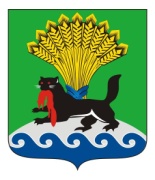 ИРКУТСКАЯ ОБЛАСТЬИРКУТСКОЕ РАЙОННОЕ МУНИЦИПАЛЬНОЕ ОБРАЗОВАНИЕДУМАРЕШЕНИЕПринято на заседании Думы	                                                      №___________/рдот «___»__________ 20____г.				г. ИркутскО внесении изменений в решение Думы Иркутского района от 28 октября 2021 года № 28-207/рд «Об утверждении Прогнозного плана (программы) приватизации муниципального имущества Иркутского районного муниципального образования на 2022 год»Руководствуясь решением Думы Иркутского районного муниципального образования от 24 сентября 2015 года № 14-107/рд «Об отдельных вопросах приватизации имущества Иркутского районного муниципального образования», статьями 25, 53, 61, 62 Устава Иркутского районного муниципального образования, Дума Иркутского районного муниципального образованияРЕШИЛА:1. Внести изменение в Приложение к решению Думы Иркутского района от 28 октября 2021 года № 28-207/рд «Об утверждении Прогнозного плана (программы) приватизации муниципального имущества Иркутского районного муниципального образования на 2022 год»:строку 3 раздела «Движимое имущество» изложить в новой редакции следующего содержания:2. Аппарату Думы Иркутского района внести в оригинал решения, указанного в п. 1 настоящего решения, информацию о внесении изменений.3. Настоящее решение вступает в силу с момента опубликования.4. Настоящее решение опубликовать в газете «Ангарские огни», разместить на официальном сайте www.irkraion.ru, а также на официальном сайте Российской Федерации для размещения информации о проведении торгов new.torgi.gov.ru.5. Контроль исполнения настоящего решения возложить на постоянную комиссию по бюджетной, финансово-экономической политике и муниципальной собственности (А.А. Малышев).3VOLKSWAGEN POLOидентификационный номер (VIN) – KXW8ZZZ61ZDG010164; год изготовления ТС - 2012; модель № двигателя CFN 343555; шасси (рама) № отсутствует; кузов (кабина, прицеп) № XW8ZZZ61ZDG010164; цвет кузова (кабины, прицепа) серебристый; мощность двигателя л. с., (кВт) 105 (77.00); государственный регистрационный знак A195PP 38.I полугодие